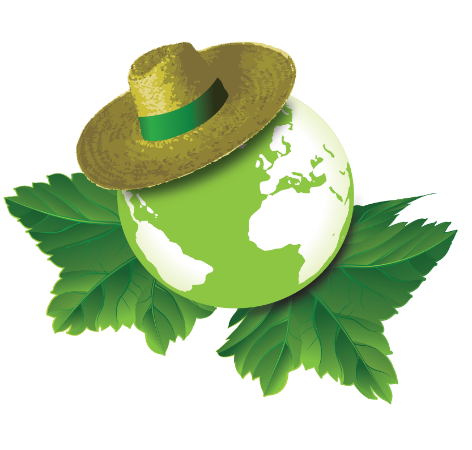 Accommodation ReservationFormSeminário do VilarName:Clique aqui para introduzir texto.Address:Clique aqui para introduzir texto.E-mail: Clique aqui para introduzir texto.I would like to reserve a room at the Seminário de Vilar / conference location (http://www.seminariodevilar.pt/pages/casadiocesanadevilarhome.html ):Comments:Clique aqui para introduzir texto.Rooms will be allocated on a first-come-first served basis. Sharing a room will decrease your costs as you will be charged half the cost of the twin room.Please submit by email either as a word document or as a PDF attachment to info@seminariodevilar.pt mentioning 23Annual Colloquium “Sustainable Rural Systems”Submission deadline: Friday24th July 2015Thursday 30th JulySingle with breakfast, 25€ ☒Twin with breakfast, 38€☐Friday 31st JulySingle with breakfast, 25€☐Twin with breakfast, 38€☐Saturday 1st AugustSingle with breakfast, 25€☐Twin with breakfast, 38€☐Sunday, 2nd August Single with breakfast, 25€☐Twin with breakfast 38€☐…………………………….. Single with breakfast, 25€☐Twin with breakfast, 38€☐Yes☐Male☐No☐Female☐